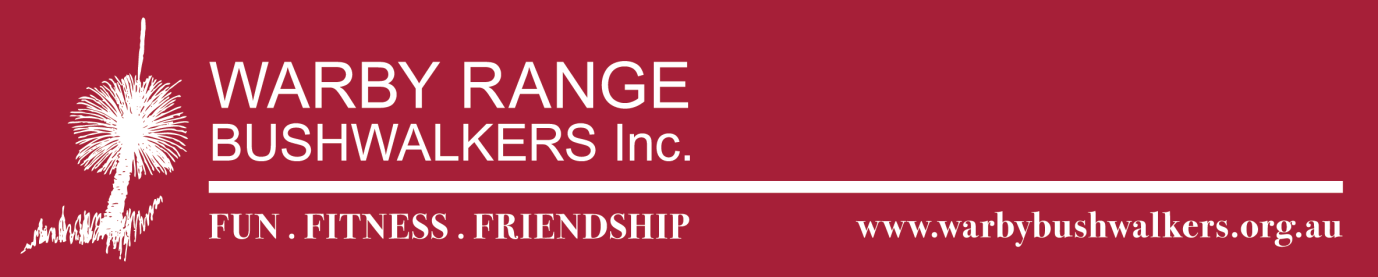 SUBSCRIPTION  FOR  MEMBERSHIP  –  2024/2025Name(s)             ……………………………………………………………………………………………………………………………………Address		…………………………………………………………………………………………………………………………………..……………………………………………………………………..………………….Postcode   ………………….....Telephone	……………………………………………………   Mobile           ……………………………………………………..Email		…………………………………………………………………………………………Receipt No  .…………………..Type of Membership (Please circle)Single ($45)				Family ($90)			Associate ($10)Casual ($5) 	1st Walk			Subsequent Walk No. ………………….   (maximum of 3 before joining)Notes:Fee is $45 for Single, or $90 for Family; $30 per person if joining after 1st October in any year. If joining after 1st February in any year, full subscription is payable giving 14 months’ membership.